Российская Федерация                    Новгородская область Чудовский районАдминистрация Трегубовского сельского поселенияПОСТАНОВЛЕНИЕот  25.05.2021    № 51д.ТрегубовоОб утверждении схемы дислокациидорожных знаков на территории д.Трегубово        В соответствии со статьей 21 Федерального закона от 10.12.1995 № 196-ФЗ «О безопасности дорожного движения», Федеральным законом от 06.10.2003 № 131-ФЗ «Об общих принципах организации местного самоуправления в Российской Федерации», Уставом Трегубовского сельского поселения ПОСТАНОВЛЯЮ:      1.Утвердить  схему дислокации дорожных знаков на территории деревни Трегубово  Трегубовского сельского поселения, согласно приложения.      2.Опубликовать  настоящее постановление в официальном бюллетене Трегубовского сельского поселения «МИГ Трегубово» и разместить на официальном сайте Трегубовского сельского поселения в сети «Интернет».Глава поселения                                              С.Б. Алексеев  Приложение к постановлению                                                                                         Администрации Трегубовского                                                                               сельского поселения от  25.05.2021   № 51СХЕМА ДИСЛОКАЦИИдорожных знаков на территории д.ТрегубовоТрегубовского сельского поселения 1.ПАСПОРТСХЕМА «Дислокация дорожных знаков на территории д.Трегубово Трегубовского сельского поселения»                                                    2.ВВЕДЕНИЕ1. В настоящее время проблема обеспечения безопасности дорожного движения является одной из важнейших социальных проблем, требующих самого пристального внимания общества. С каждым годом на дорогах области растет рост дорожно-транспортных происшествий, в которых не только получают увечья, но и погибают люди. От того, насколько ответственно участники движения будут подходить к соблюдению существующих норм и правил в сфере обеспечения безопасности дорожного движения зависит, в конечном счете, благополучие каждого человека в отдельности и общества в целом.    Протяженность автомобильных дорог общего пользования местного значения в Трегубовском сельском поселении (далее – автомобильные дороги) составляет 18,04 км. Характеристика автомобильных дорог  типом покрытия представлена в таблицах № 1.     Таблица№1.   Перечень автомобильных дорог общего пользования местного значенияАдминистрации Трегубовского сельского поселенияНазначение: Сооружения дорожного транспортаТех. категория: Автомобильные дороги общего пользования местного                                       значенияБалансодержатель: Администрация Трегубовского сельского поселенияНаличие техпаспортов: ДаНаличие документов на землю под дорогами:  НетВключение в реестр муниципального имущества: Да                                                                                   18 040,2 м2. Дислокация дорожных знаков (далее – ДДЗ)  должна соответствовать требованиям действующих нормативных документов и направлена на решение следующих задач: - обеспечение безопасности участников движения; - введение необходимых режимов движения в соответствии с категорией дороги, ее конструктивными элементами, искусственными сооружениями и другими факторами; - своевременное информирование участников движения о дорожных условиях, расположении населенных пунктов; ограничения движения транспортных средств; - обеспечение правильного использования водителями транспортных средств ширины проезжей части дороги и т. д. 3.ЦЕЛИ И ЗАДАЧИ разработки СХЕМЫ дислокации дорожных знаков1.  Целью разработки   является оптимизация методов организации дорожного движения на автомобильной дороге или отдельных ее участках для повышения пропускной способности и безопасности движения транспортных средств и пешеходов. Задачи, подлежащие решению при разработке ДДЗ, определяются заданием на проектирование и результатами анализа существующей дорожно-транспортной ситуации на участке проектирования. 4.ПОРЯДОК РАЗРАБОТКИ И УТВЕРЖДЕНИЯ  ДИСЛОКАЦИИ ДОРОЖНЫХ ЗНАКОВ  НА АВТОМОБИЛЬНЫЕ ДОРОГИ1. Дислокации дорожных знаков на автомобильные дороги Российской Федерации разрабатываются дорожно-эксплуатационными организациями или владельцами дорог в соответствии с прилагаемыми пояснениями.2. Дислокации дорожных знаков утверждаются:- на ведомственные и частные дороги, владельцами этих дорог и территориальными органами Госавтоинспекции.3.  Внесение изменений в утвержденную дислокацию производится с разрешения органов ее утвердивших при наличии письменного обоснования.Дислокация пересматривается не реже, чем раз в три года. Старые дислокации хранятся один год после их переутверждения. 4. Дорожно-эксплуатационные организации или владельцы дорог передают для руководства и контроля утвержденные дислокации и последующие изменения к ним (по одному контрольному экземпляру и одной копии):- на ведомственные и частные дороги: владельцам дорог -1 экз.; дорожно-эксплуатационным организациям -1 экз.;   -   в Госавтоинспекцию РОВД (по обслуживаемой территории) - 1 экз.Приложения:1. Пояснение к составлению дислокации.2. Образец нанесения дислокации дорожных знаков на схему участка дороги.3. Образец изображения схемы пересечения.4. Форма составления номенклатуры дорожных знаков.                                                                                                                                                                                                            ПРИЛОЖЕНИЕ Отделение ГИБДД ОМВД                                                         Глава поселения России по Чудовскому району                                                                                                                                                        ____________    _________                                                      ____________ С.Б. Алексеев«____» __________2021 год                                                        «___» ___________2021 год                                                                                                                             Приложение № 1	Пояснения к составлению дислокации.1.  Расстановка дорожных знаков в дислокации должна соответствовать ГОСТ Р52289-2004 "Технические средства организации дорожного движения".2.  К дислокации составляется номенклатура дорожных знаков по прилагаемой форме, с приложением обоснования установки запрещающих дорожных знаков.3.  Дислокации составляются следующими условными обозначениями:3.2  - обозначение одностороннего дорожного знака с указанием его номера по ГОСТ Р52289-2004. 5.21 (5.22)-обозначение дорожных знаков, установленных оборотными сторонами друг к другу (в скобках указывается номер оборотного знака по ГОСТ Р52289-2004.                                                	НОМЕНКЛАТУРАдорожных знаков на автомобильной дороге по адресу: д.Трегубово, ул.ШкольнаяУчасток обслуживается: Администрацией Трегубовского сельского поселения -начало жилой зоны                                                         -конец жилой зоны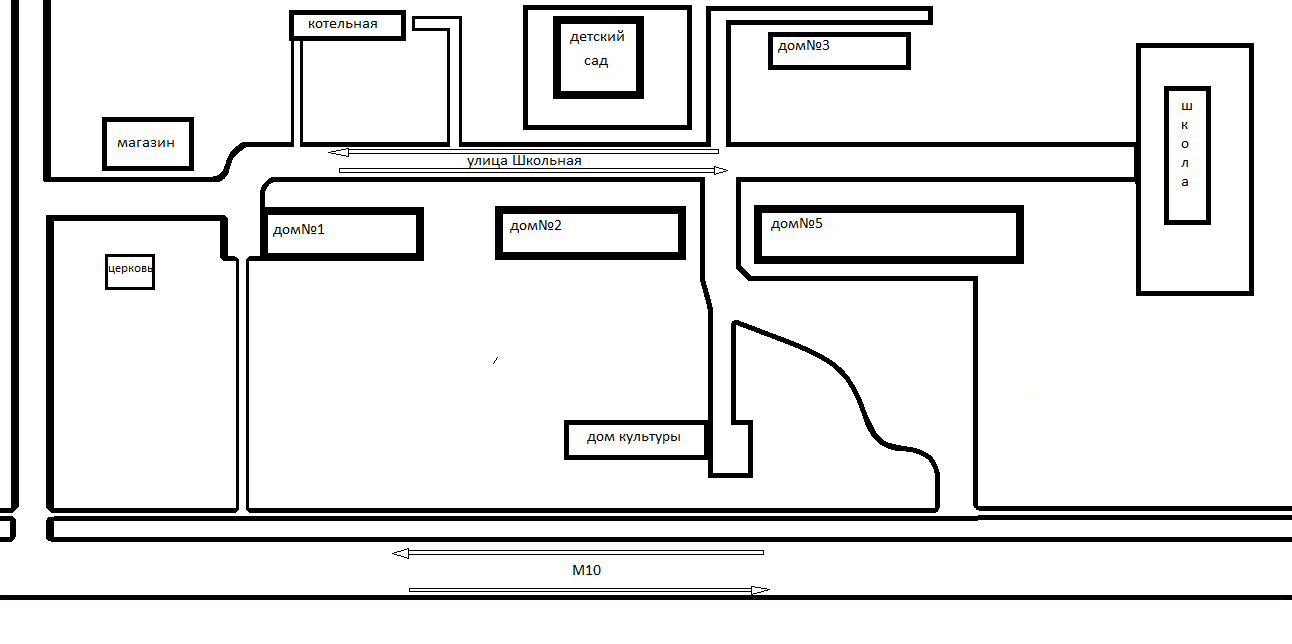 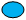 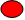 Наименование  Схема дислокации дорожных знаков на территории Трегубовского сельского поселенияСхема дислокации дорожных знаков на территории Трегубовского сельского поселенияОснование для разработки схемы дислокации дорожных знаковГосударственный стандарт РФ ГОСТ 50597-93 «Автомобильные дороги и улицы. Требования к эксплуатационному состоянию, допустимому по условиям обеспечения безопасности дорожного движения»Государственный стандарт РФ ГОСТ 50597-93 «Автомобильные дороги и улицы. Требования к эксплуатационному состоянию, допустимому по условиям обеспечения безопасности дорожного движения»Разработчик схемыАдминистрация Трегубовского сельского поселенияАдминистрация Трегубовского сельского поселенияЦель Оптимизация методов организации дорожного движения на автомобильной дороге или отдельных ее участках для повышения пропускной способности и безопасности движения транспортных средств и пешеходов. Оптимизация методов организации дорожного движения на автомобильной дороге или отдельных ее участках для повышения пропускной способности и безопасности движения транспортных средств и пешеходов.ИсполнительАдминистрация   Трегубовского сельского поселенияАдминистрация   Трегубовского сельского поселенияИсполнительИсполнительОжидаемые конечные результатыВыполнение требований к техническим средствам организации дорожного движения и оборудованию дорог и улицВыполнение требований к техническим средствам организации дорожного движения и оборудованию дорог и улицТекущее управление за реализацией схемы дислокации дорожных знаков  осуществляет Администрация Трегубовского сельского поселения.Текущее управление за реализацией схемы дислокации дорожных знаков  осуществляет Администрация Трегубовского сельского поселения.Номер знака ГОСТНаименование знакаКол-во, шт.ИНФОРМАЦИОННО-УКАЗАТЕЛЬНЫЕ ЗНАКИ1.5.21«Жилая зона»22.5.22«Конец жилой зоны»2ИТОГО:4